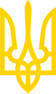 КИЇВСЬКА МІСЬКА РАДА
V сесія V скликанняРІШЕННЯвід 1 жовтня 2007 року N 463/3297Про передачу товариству з обмеженою відповідальністю "МАК" земельної ділянки для будівництва, експлуатації та обслуговування торговельно-виробничого комплексу на Житомирському шосе (19-й км) у Святошинському районі м. КиєваРозглянувши проект землеустрою щодо відведення земельної ділянки, відповідно до статей 93, 123, 124, 149 Земельного кодексу України Київська міська рада вирішила:1. Внести зміни до Програми розвитку зеленої зони міста Києва до 2010 року та концепції формування зелених насаджень в центральній частині міста, затверджених рішенням Київської міської ради від 19.07.2005 N 806/3381, виключивши з переліку розподілу лісових площ по землекористуваннях станом на 01.01.2000 (таблиця 15) Святошинського лісопаркового господарства земельну ділянку площею 9,81 га в кварталі N 96 виділів 3-а, 3-б, 3-в, 3-г, 3-д, 3-ж, 3-з, а також частково виділів 3, 6 Святошинського лісництва у Святошинському районі м. Києва.2. Віднести частину лісових земель Святошинського лісопаркового господарства площею 9,81 га в кварталі N 96 виділів 3-а, 3-б, 3-в, 3-г, 3-д, 3-ж, 3-з, а також частково виділів 3, 6 Святошинського лісництва до земель запасу промисловості, транспорту, зв'язку, енергетики, оборони та іншого призначення, вилучивши їх з категорії земель лісового фонду.3. Затвердити проект землеустрою щодо відведення земельної ділянки товариству з обмеженою відповідальністю "МАК" для будівництва, експлуатації та обслуговування торговельно-виробничого комплексу на Житомирському шосе (19-й км) у Святошинському районі м. Києва.4. Передати товариству з обмеженою відповідальністю "МАК", за умови виконання пункту 5 цього рішення, у довгострокову оренду на 10 років земельну ділянку площею 9,81 га для будівництва, експлуатації та обслуговування торговельно-виробничого комплексу на Житомирському шосе (19-й км) у Святошинському районі м. Києва за рахунок земель промисловості, транспорту, зв'язку, енергетики, оборони та іншого призначення.5. Товариству з обмеженою відповідальністю "МАК":5.1. Виконувати обов'язки землекористувача відповідно до вимог статті 96 Земельного кодексу України.5.2. У місячний термін звернутись до Головного управління земельних ресурсів виконавчого органу Київради (Київської міської державної адміністрації) із клопотанням щодо винесення меж земельної ділянки в натуру (на місцевість) та виготовлення документа, що посвідчує право користування земельною ділянкою.5.3. Питання відшкодування втрат та збитків лісогосподарського виробництва та інші питання майнових відносин вирішувати в установленому порядку (акт попереднього технічного обстеження лісових площ, намічених до відведення зі складу лісових площ, від 02.07.2007).5.4. Виконати вимоги, викладені в листах Головного управління містобудування, архітектури та дизайну міського середовища, Київської міської санепідстанції від 27.09.2007 N 7750, дочірнього підприємства "Інститут генерального плану міста Києва" від 26.09.2007 N 2964, Державного управління охорони навколишнього природного середовища від 29.08.2007 N 05-09/4699 та від 17.09.2007 N 05-08/7016, Головного управління охорони культурної спадщини від 12.07.2007 N 5189, Київського комунального об'єднання зеленого будівництва та експлуатації зелених насаджень міста "Київзеленбуд" від 12.04.2007 N 148-741, Київського обласного управління лісового господарства від 26.06.2007 N 01-04/1381, комунального підприємства "Святошинське лісопаркове господарство" від 03.07.2007 N 567.5.5. Забезпечити вільний доступ для прокладання нових, ремонту та експлуатації існуючих інженерних мереж і споруд, що знаходяться в межах земельної ділянки.5.6. Питання пайової участі вирішити до початку будівництва відповідно до рішення Київради від 27.02.2003 N 271/431 "Про пайову участь (внески) інвесторів (забудовників) у створенні соціальної та інженерно-транспортної інфраструктури м. Києва".6. Попередити землекористувача, що використання землі не за цільовим призначенням тягне за собою припинення права користування нею відповідно до вимог статей 141, 143 Земельного кодексу України.7. Контроль за виконанням цього рішення покласти на постійну комісію Київради з питань земельних відносин.Київський міський голова Л. Черновецький © ТОВ "Інформаційно-аналітичний центр "ЛІГА", 2020
© ТОВ "ЛІГА ЗАКОН", 2020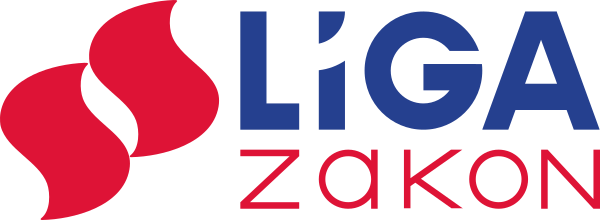 